ГИМС СООБЩАЕТ Законодательство ужесточило  требования к судовладельцамТеперь за управление судном, не зарегистрированным в установленном порядке либо имеющим неисправности предусмотрен административный штраф от двух тысяч до трех тысяч рублей, ранее размер штрафа составлял от пятисот до одной тысячи рублей.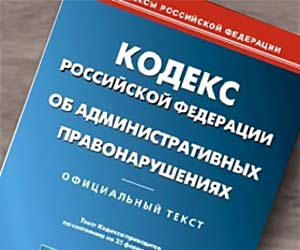 Об этом говорится в Указах Президента Российской Федерации от 29.12.2017 года № 452-ФЗ и №456-ФЗ, которые вносят ряд существенных изменений в «Кодекс РФ об административных правонарушениях».Также изменения коснулись и управления судном: «лица, не имеющее права управления им, или передача управления судном лицу, не имеющему права управления этим судном, за эти нарушения предусмотрено административное наказание в виде штрафа в размере от одной тысячи до двух тысяч рублей, ранее - от одной тысячи до полутора тысяч рублей».За вышеперечисленные нарушения предусмотрено отстранение судоводителя от управления судном и помещение судна на специализированную стоянку до устранения причин задержания.Инспектора государственно инспекции по маломерным судам обращаются к судовладельцам - до начала навигации еще есть время, зарегистрируйте свой водный транспорт и получите права на его управление.О том, как и где можно зарегистрировать маловерное судно и получить права вы найдете на нашем сайте.Также все государственные услуги, оказываемые Центром ГИМС, можно получить в электронном виде на официальном сайте госуслуг. Как это можно сделать рассказано и на нашем сайте.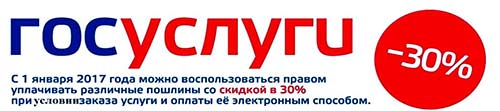 Cкидка 30% на оплату пошлины на государственные услугиС 1 января 2017 года оплачивать пошлину на государственные услуги можно со скидкой 30%!Чтобы получить скидку необходимо совершить ряд простых операций:Подайте заявление на услугу через портал Госуслуг;Подождите, пока ведомство выставит счет на оплату пошлины по вашему заявлению в Личном кабинете, и перейдите к оплате;Выберите безналичный способ для оплаты госпошлины:Банковская карта (MasterСard, Visa, Мир);Электронный кошелек (Webmoney);Мобильный телефон (Федеральные операторы).Если условия соблюдены, то вы получаете скидку на оплату пошлины.Перечень госуслуг с возможностью оплаты госпошлины через портал со временем будет расширяться. Оплата госпошлин доступна только физическим лицам.Оплачивать госпошлины со скидкой можно до 01 января 2019 года — п. 3 ст. 2 ФЗ от 21.07.2014 N 221 «О внесении изменений в главу 25.3 части второй НК РФ».Обратите внимание — оплатить госпошлину со скидкой можно также через мобильное приложение Госуслуг.ОБ ОРГАНИЗАЦИИКОНТАКТЫ© 2017–2018 Центр ГИМС, ФКУ. Все права защищены.Полномочия, задачи и функцииГосударственная инспекция по маломерным судам Российской Федерации (ГИМС России) была образована постановлением Совета Министров РСФСР от 15 июня 1984 года № 259 и до февраля 2004 года находилась в ведении Минжилкомхоза РСФСР, Минархстроя России, Минэкологии России, Минприроды России, Госкомэкологии России и МПР России. В состав ГИМС России входили инспекторские (отделения, участки, группы) и спасательные подразделения (спасательные станции, спасательные посты, маневренные (водолазные) поисковые группы).Основными задачами ГИМС МЧС России являются:осуществление государственного и технического надзора за маломерными судами и базами (сооружениями) для их стоянок и их пользованием во внутренних водах и в территориальном море Российской Федерации;обеспечение в пределах своей компетенции безопасности людей на водных объектах.ГИМС МЧС России осуществляет следующие основные функции:организует в пределах своей компетенции надзор и контроль за выполнением требований по обеспечению безопасности людей и охраны жизни людей на базах (сооружениях) для стоянок маломерных судов, пляжах, переправах и наплавных мостах;осуществляет в установленном порядке классификацию, государственную регистрацию, учет, первичные и ежегодные технические освидетельствования и осмотры маломерных судов, присвоение им государственных (бортовых) номеров, выдачу судовых билетов и иных документов на зарегистрированные маломерные суда;осуществляет учет, ежегодное техническое освидетельствование баз (сооружений) для стоянок маломерных судов, пляжей, переправ и наплавных мостов, выдачу разрешений на эксплуатацию баз (сооружений) для стоянок маломерных судов, переправ и наплавных мостов, а также разрешений на пользование пляжами;осуществляет аттестацию судоводителей и выдачу им удостоверений на право управления маломерным судном;осуществляет в установленном порядке производство по делам об административных правонарушениях в пределах своей компетенции;участвует в поиске и спасании людей на водных объектах;осуществляет ведение единого реестра зарегистрированных маломерных судов и государственный учет выдаваемых удостоверений на право управления маломерными судами, регистрационных и иныхдокументов, необходимых для допуска маломерных судов и судоводителей к участию в плавании;участвует в реализации мероприятий по предупреждению и ликвидации чрезвычайных ситуаций на водных объектах в установленном порядке.	Ст-госинспектор  Богучанского  участка  ГИМС          М.Р.Расулов.	Сайт Адм. 15.06.2020г.На данный момент на портале реализована возможность электронной оплаты госпошлин для услуг:На данный момент на портале реализована возможность электронной оплаты госпошлин для услуг:На данный момент на портале реализована возможность электронной оплаты госпошлин для услуг:УСЛУГАБЕЗ СКИДКИСО СКИДКОЙЗа государственную регистрацию в реестре маломерных судов16001120За государственную регистрацию изменений, вносимых в рестр маломерных судов200140За государственную регистрацию ограничений(обременений)прав на маломерное судно800560За выдачу судового билета маломерного судна200140За выдачу дубликата судового билета маломерного судна взамен утраченного или пришедшего в негодность200140Выдача аттестата, удостоверения на право управления маломерным судном1300910Внесение изменений в удостоверение на право управления маломерным судном350245Выдача дубликата удостоверения на право управления маломерным судном в связи с его утерей1300910За замену удостоверения на право управления маломерным судном650455